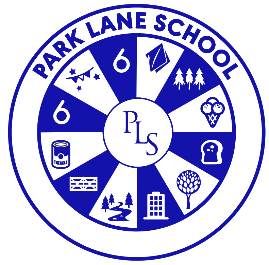 UNIFORM POLICYContextual InformationPark Lane School caters for pupils aged 2-19 that have severe and complex learning difficulties. Some of the pupils have additional difficulties including visual and hearing impairment, Autism, physical, behavioural and medical needs. The school forms part of the special education provision for the east of Cheshire and takes pupils from Wilmslow, Knutsford, Poynton and Congleton. The school has very few pupils from ethnic backgrounds.RationalePark Lane School recognises that wearing school uniform can support our pupils to know that when they put their school uniform on they are going to school. This supports them to establish an understanding of their daily and weekly routines. However the school also understands that some pupils have difficulty wearing certain clothes and prefer to wear their own clothes. For this reason our school uniform is not compulsory. School uniform is not required for 6th Form pupils who are able to wear their own clothes.AimsThis policy aims to:Set out our approach to requiring a uniform that is of reasonable cost and offers the best value for money for parents and carersExplain how we will avoid discrimination in line with our legal duties under the Equality Act 2010Clarify our expectations for school uniformOur school’s legal duties under the Equality Act 2010The Equality Act 2010 prohibits discrimination against an individual based on the protected characteristics, which include sex, race, religion or belief, and gender reassignment.To avoid discrimination, our school will:Avoid listing uniform items based on sex, to give all pupils the opportunity to wear the uniform they feel most comfortable in or that most reflects their self- identified genderMake sure that our uniform costs the same for all pupilsAllow all pupils to have long hair (though we reserve the right to ask for this toPage 1 of 4Park Lane School, Park Lane, Macclesfield, Cheshire SK11 8JR Tel: 01625 384040 E: head@parklane.cheshire.sch.uk	Web: www.parklane.cheshire.sch.ukbe tied back)Allow all pupils to style their hair in the way that is appropriate for school yet makes them feel most comfortableAllow pupils to request changes to swimwear for religious reasonsAllow pupils to wear headscarves and other religious or cultural symbolsAllow for adaptations to our policy on the grounds of equality by asking pupils or their parents to get in touch with Lorraine Warmer, Head teacher, who can answer questions about the policy and respond to any requestsOur school has a duty to make sure that the uniform we require is affordable, in line with statutory guidance from the Department for Education on the cost of school uniform.We understand that items with distinctive characteristics (such as branded items, or items that have to have a school logo or a unique fabric/colour/design) cannot be purchased from a wide range of retailers and that requiring many such items limits parents’ ability to ‘shop around’ for a low price.We will make sure our uniform:Is available at a reasonable costProvides the best value for money for parents/carers We will do this by:Limiting any items with distinctive characteristics where possibleEnsuring there are no specific requirements relating to non-branded items, enabling parents to buy items of clothing for school from a range of suppliers at an affordable cost.Limiting items with distinctive characteristics to low-cost or long-lasting items, such as tiesConsidering cheaper alternatives to school-branded items, such as logos that can be ironed on, as long as this doesn’t compromise quality and durabilityKeeping the number of optional branded items to a minimum,Making sure that arrangements are in place for parents to acquire second-hand uniform itemsAvoiding frequent changes to uniform specifications and minimising the financial impact on parents of any changesConsulting with parents and pupils on any proposed significant changes to the uniform policy and carefully considering any complaints about the policyExpectations for school uniformCurrently the school uniform consists of a branded sweatshirt which is blue and a white polo shirt. These are optional. The Park Lane School uniform is being redesigned and will be available during academic year 2022-2023.The new school uniform will consist of the following branded items:Primary uniform-branded sweatshirt and branded polo shirt.Secondary-branded blazer and tie.Trousers and skirts will be black and can be purchased from any shop.Some pupils in Key Stage 4 continue to wear a blazer and tie which is the same uniform as Macclesfield Academy. This is due to Key Stage 4 pupils being educated in Macclesfield Academy until September 2022.Park Lane School recognizes that pupils have additional needs which may affect their tolerance of certain items of clothing ,for example some pupils have sensory difficulties which makes wearing of certain item of clothing very distressing. Therefore school uniform is optional and not compulsory.One of the school aims is to support and teach the pupils to become as independent as possible. Pupils are allowed to wear items of clothing that enable them to be independent. For example pupils are allowed to wear dark “joggers” rather than trousers with buttons and zips if this enables them to be fully independent when using the bathroom.Pupils are asked to bring in a swimming costume and towel for their swimming lessons.Pupils are asked to wear shorts and a t-shirt for PE.Pupils are asked to being a bag to school daily containing important items that are pertinent to them, for example incontinence pads, spare clothing, comforters and home school book.Pupils are able to wear shoes in which they are comfortable.Where to purchase itItems of school uniform that have the school logo on can be purchased from Classworx in Great King Street Macclesfield.Non branded items can be purchased at a supplier of parents’ choice.The school is looking to organize a stock of donated items of school uniform that pupils have outgrown. These items will be made available to parents and carers.Expectations for our school community PupilsPupils are expected to wear appropriate clothing including uniform at all times.Pupils in the 6th Form are not required to wear uniform but they are expected to wear clothing that is appropriate for school.Parents and carersParents and carers are expected to make sure every item of clothing is:CleanClearly labelled with the child’s nameIn good conditionParents are expected to lodge any complaints or objections relating to the school uniform in a timely and reasonable manner.Disputes about the cost of the school uniform will be:Resolved locallyDealt with in accordance with our school’s complaints policyThe school will work closely with parents to arrive at a mutually acceptable outcome.StaffStaff will closely monitor pupils to make sure they are appropriately dressed for school, taking account of the pupil’s special educational needs. For example a pupil may not wear a coat to school even though it is very cold as they are unable to tolerate the feel of a coat..GovernorsThe governing board will review this policy and make sure that it:Is appropriate for our school’s contextIs implemented fairly across the schoolTakes into account the views of parents and pupilsOffers a uniform that is appropriate, practical and safe for all pupilsMonitoring arrangementsThis policy will be reviewed biannually by Lorraine Warmer, Head teacher. At every review, it will be approved by the full Governing Board.Links to other policiesThis policy is linked to our:Equality information and objectives statementComplaints policySafeguarding and Child Protection Policy.Person responsible for policy:Lorraine WarmerDate approved:October 2022Review date:October 2023 or sooner on introduction of new school uniform.